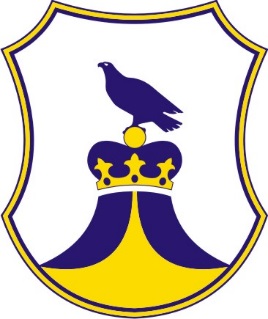 OBČINA BISTRICA OB SOTLIObčina Bistrica ob Sotli na podlagi 13. člena Uredbe o vsebini in izdelavi načrtov zaščite, reševanja in pomoči (Ur. l. RS št. 24/2012) organiziraJavno predstavitev predloga načrta zaščite in reševanja ob pojavu epidemije oziroma pandemije nalezljive bolezni pri ljudeh v občini  Bistrica ob Sotli (ver 1.0)Javna predstavitev bo potekala od 6.11.2017 do 6.12.2017 v prostoru Skupnega organa občinske uprave za Civilno zaščito in požarno varnost, Aškerčev trg 12, Šmarje pri Jelšah. Zainteresirani javnosti so predlogi načrtov zaščite in reševanja na vpogled vsak delovni dan od 9.00 do 14.00 ure, razen ob sredah, ko je vpogled možen od 9.00 do 16.00 ure. Zaželena je predhodna najava za vpogled predloga načrta na telefon št. 031 514 848 (Miha).Vpogled v predlog načrta je mogoč tudi na spletni strani občine Bistrica ob Sotli: www.bistricaobsotli.si/                                                                                                                                Župan                                                                                                                       Franjo Debelak